货物网上竞采文件项目名称：品氏泥炭土采购项目采购单位：重庆市璧山区林业科技推广站二〇二四年四月货物名称：品氏泥炭土供应商资格条件（一）满足《中华人民共和国政府采购法》第二十二条规定。三、采购需求清单附图：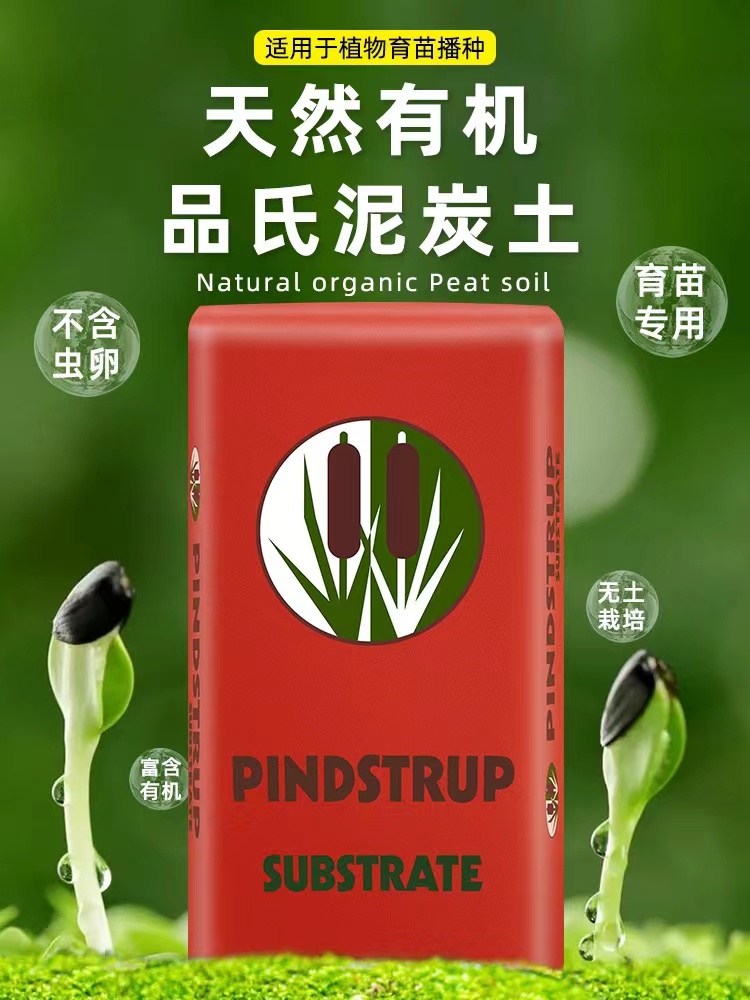 质量保证及售后服务要求（一）质量标准：供应商所供产品名称、规格、数量、质量要求、生产企业与竞采文件要求相符。 （二）自验收之日起，产品质量保证期不低于1年。（三）产品属于国家规定“三包”范围的，其产品质量保证期不得低于“三包”规定。（四）参与竞价单位其营业执照经营范围须与供应货物相符。五、交货期限及地点（一）交货时间自合同签订之日起 5 个工作日。交货地点重庆市璧山区七塘镇将军村农业科技创新中心验货方式（一）货物到达现场后，成交供应商应在使用单位人员在场情况下当面开箱，共同清点、检查外观，作出开箱记录，双方签字确认。（二）成交供应商应保证货物到达采购人所在地完好无损，如有缺漏、损坏，由供应商负责调换、补齐或赔偿。（三）成交供应商应提供完备的技术资料、装箱单和合格证等。验收合格条件如下：1、产品技术参数与采购合同一致，性能指标达到规定的标准。2、货物技术资料、装箱单、合格证等资料齐全。3、在规定时间内完成交货并验收，并经采购人确认。4、采购人随机抽取的样品检测结果为合格。七、报价要求（一）本次竞采报价共分为两轮，供应商必须要参与第一轮报价方可参与第二轮报价。每轮报价开始时间、报价截止时间、有效报价家数均以公告内容为准。（二）本次报价为人民币报价，包含：货物费、运输费、装卸费、保险费、税费（含关税）等所有费用。联系方式采购单位：重庆市璧山区林业科技推广站联系人： 杨老师电话：023-41419259      15696987634地址：重庆市璧山区璧泉街道沿河东路南段55号产品名称品氏泥炭土（红袋）品牌PINDSTRUP/品氏基质规格0-6mm容量300L类型纯泥炭藓土PH值6.0湿度35%-55%产地丹麦/Denmark数量100袋